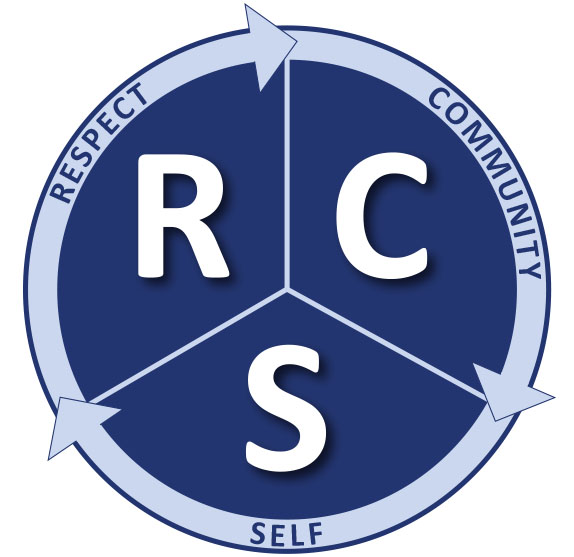 SCHOOL ORGANISATIONDAILY ROUTINEThe school day consists of five periods, four in the morning and one in the afternoon, with a break mid-morning. The school day is organised as follows;We ask pupils to arrive on site by 8.20am and leave before 2.50pm unless they are involved in an activity with a teacher.SCHOOL ASSEMBLYThe school meets the Collective Act of Worship requirements of the 1988 Education Reform Act. In  assemblies  we  focus  on  issues  designed  to  foster  the  spiritual,  moral  and  cultural development of our pupils.Our approach is broadly Christian as laid down in the 1988 Education Reform Act.Parents and carers who are considering whether to withdraw their children from the CollectiveAct of Worship are asked to contact the Headteacher to discuss the matter.LINKS WITH PARENTS AND CARERSWe believe that a strong partnership between school and home is a key ingredient in ensuring a successful and happy school and parental involvement is actively encouraged.ASSESSMENT AND REPORTINGWe monitor achievement and progress in a variety of ways including collection of information on pupil performance, continuous assessment, regular tests and formal examinations. Each term parents and carers receive a copy of their child’s progress towards challenging target grades that are set for the end of Key Stage 4.Parents and carers are invited to attend an annual Parents’ Evening. The date is published on the school website and letters of invitation and appointment sheets are issued in advance. We believe this consultation to be extremely important and if parental attendance is not possible for any reason, an  opportunity is afforded for them to make an appointment with the Head of Year / Year Manager or Form Tutor shortly afterwards.VISITING THE SCHOOLWe are always pleased to see parents/carers to discuss progress, answer questions or deal with any issues or concerns. Indeed we prefer to deal with issues at a very early stage rather than wait until the situation has become serious. Very often a telephone call will suffice, but if a meeting is requested we do ask parents and carers to make an appointment first since that will ensure that the member of staff concerned, usually the Head of Year/Year Manager, is available to meet with them.All Visitors to the school are required to report to the Gatehouse on arrival from which they are directed to Reception to sign in.  There, they are provided with a distinctive yellow ‘Visitor’ pass which they are required to wear at all times when on the school site, and hand in at Reception on signing out at departure.  Visitors are also provided with a leaflet that provides guidance for adults when visiting the school site.LETTERS TO PARENTS AND CARERSOur Newsletters and Press Releases are published on the school website and provide information about news, school events and activities. A School Calendar is also issued via the school’s website giving dates of all major functions including examinations and Parents’ Evenings. Throughout the year letters and circulars on specific matters are also included on the school website.CONTACTING SCHOOLRoyton and Crompton School takes its responsibility for children seriously, and values the support and partnership of parents and carers.  We try very hard to ensure that we get things right and it is important that our pupils, parents and carers feel able to raise issues of concern informally with members of staff, usually the child’s Form Tutor or Head of Year / Year Manager, without having to resort to formal procedures. We will guarantee to make contact with the parent or carer within 24 hours and would hope to solve the problem as quickly as possible.However on those occasions when a complaint is received, we will ensure that the complainant receives information about the school’s Complaints Procedure and what will happen to their complaint.CODES OF CONDUCTHIGH STANDARDS OF CONDUCT ARE EXPECTED OF ALL PUPILSMonday/Tuesday/Thursday/Friday Monday/Tuesday/Thursday/Friday Monday/Tuesday/Thursday/Friday Wednesday Wednesday Wednesday P1 08.30-09.30 60 minutesP1 08.30-09.30 60 minutesP2 09.30-10.30 60 minutesP2 09.30-10.20 50 minutesTUTOR 10.30-10.50 20 minutesBREAK 10.20-10.35 20 minutesBREAK 10.50-11.05 15 minutesP3 10.35-11.25 50 minutesP3 11.05-12.05 60 minutesP4 11.25-12.25 60 minutesP4 12.05-13.05 60 minutesLUNCH 12.25-13.00 35 minutesLUNCH 13.05-13.40 35 minutesP5 13.00-14.00 60 minutesP5 13.40-14.40 60 minutesSTAFF CPD 14.00-16.00 